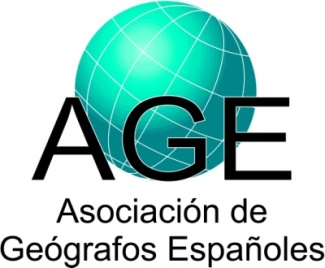 1 Análisis Geográfico Regional; Geografía Física; Geografía Humana; Geografía General; Otra: especificar).2 Incluir tanto investigadores como becarios y contratados.3 Tipo: Local; Regional; Nacional; Europea; Otra nacional o internacional: especificar.Datos sobre proyectos de investigaciónDatos sobre proyectos de investigaciónDatos sobre proyectos de investigaciónIP (Investigador Principal) y Filiación:Apellidos, Nombre:PÈLACHS MAÑOSA, ALBERT (IP1) y SORIANO LÓPEZ, JOAN MANUEL  (IP2)IP (Investigador Principal) y Filiación:Universidad y Facultad, o Institución:UNIVERSIDAD AUTONOMA DE BARCELONA. FACULTAD DE FILOSOFÍA Y LETRASIP (Investigador Principal) y Filiación:Departamento:DPTO. GEOGRAFIAIP (Investigador Principal) y Filiación:Grupo de Investigación:GRAMP (Grup de Recerca en Àrees de Muntanya i Paisatge)IP (Investigador Principal) y Filiación:Área de Adscripción1:Geografía FísicaIP (Investigador Principal) y Filiación:Dirección Postal:Carrer Fortuna s/n, Facultat Filosofia i Lletres, Universitat Autònoma de Barcelona, 08193 Cerdanyola del Vallès (Barcelona)IP (Investigador Principal) y Filiación:Teléfono:935868057IP (Investigador Principal) y Filiación:URL de la web:IP (Investigador Principal) y Filiación:Email:gramp@uab.catalbert.pelachs@uab.catjoanmanuel.soriano@uab.catParticipantes y filiación2: Apellidos, Nombre:JUAN CARLOS GARCIA CODRON1 RAMON PEREZ OBIOL2 JOAN NUNES ALONSO3 DAVID MOLINA GALLART3JORDI NADAL TERSA3 VIRGINA CARRACEDO MARTIN1 AARON PÉREZ HAASE4Participantes y filiación2: Departamento:1. UNIVERSIDAD DE CANTABRIA. Departamento de Geografía, Estudios Urbanos y Planeamiento 2. UNIVERSIDAD AUTÓNOMA DE BARCELONA. Unidad de Botánica, Departamento de Biología Animal, Biología Vegetal y Ecología.3. UNIVERSIDAD AUTÓNOMA DE BARCELONA. Departamento de Geografía.4. UNIVERSIDAD DE BARCELONA. Departamento de Biología Vegetal.Título del proyecto:ESTUDIO BIOGEOGRÁFICO HISTORICO COMPARADO (MONTAÑA CANTABRICA, SISTEMA CENTRAL Y PIRINEOS): 18000 AÑOS DE CAMBIOS CLIMATICOS Y ANTRÓPICOS SOBRE ESPECIES FORESTALES INDICADORASESTUDIO BIOGEOGRÁFICO HISTORICO COMPARADO (MONTAÑA CANTABRICA, SISTEMA CENTRAL Y PIRINEOS): 18000 AÑOS DE CAMBIOS CLIMATICOS Y ANTRÓPICOS SOBRE ESPECIES FORESTALES INDICADORASDetallar nombre y tipo de entidad financiadora3:Ministerio de Economía y Competitividad (nacional)Ministerio de Economía y Competitividad (nacional)Programa y subprograma:CONVOCATORIA 2015 - PROYECTOS I+D PROGRAMA ESTATAL DE FOMENTO DE LA INVESTIGACIÓN CIENTÍFICA Y TÉCNICA DE EXCELENCIA - SUBPROGRAMA ESTATAL DE GENERACIÓN DE CONOCIMIENTOCONVOCATORIA 2015 - PROYECTOS I+D PROGRAMA ESTATAL DE FOMENTO DE LA INVESTIGACIÓN CIENTÍFICA Y TÉCNICA DE EXCELENCIA - SUBPROGRAMA ESTATAL DE GENERACIÓN DE CONOCIMIENTOReferencia:CSO2015-65216-C2-1-PCSO2015-65216-C2-1-PFecha de inicio (dd/mes/aaaa):1-ene-20161-ene-2016Fecha de finalización (dd/mes/aaaa):31-dic-201931-dic-2019Concedido (€):49.73149.731Resumen del proyecto:El presente proyecto coordinado persigue aportar un mejor conocimiento de la dinámica de los bosques de las áreas de montaña de la mitad Norte de la Península Ibérica durante los últimos 18.000 años poniéndola en relación con la evolución y ciclos del clima y con los efectos de la presión humana. Para ello se realizará un estudio de Biogeografía Histórica comparada de una selección de “áreas tipo” situadas en el Sistema Central, Pirineo y Montaña Cantábrica. Todas han compartido durante gran parte de la historia modos de explotación (ganadería, carboneo, extracción de madera, incendios) y semejantes factores de estrés ambiental (sequías, fases húmedas) haciendo posible la realización de este análisis comparado.El proyecto, a cargo de un equipo interdisciplinar que incluye geógrafos, biólogos e ingenieros forestales, permitirá analizar los paralelismos y diferencias existentes entre las zonas estudiadas a partir de la información proporcionada por diferentes tipos de indicadores y combinando los planteamientos de las distintas disciplinas representadas en el equipo. No obstante, teniendo en cuenta los datos de los registros de cada grupo (localidades paleobotánicas en Pirineo, Cantabria y Sistema Central), sus colecciones de referencia, sus antecedentes y experiencia (polen, macrorrestos, etc) y sus relaciones con laboratorios extranjeros con los que se prevé contar, el trabajo se ha organizado en dos subproyectos especializados y de los que se esperan resultados distintos aunque complementarios.El objetivo principal del proyecto es determinar los factores que han condicionado el desarrollo forestal de la montaña de la mitad Norte peninsular a lo largo de los últimos milenios. Para ello se prestará una especial atención a especies que tienen sus poblaciones más meridionales en el área de trabajo y que a lo largo del Holoceno han demostrado ser particularmente sensibles tanto a los cambios climáticos como a la presencia humana (tales como Fagus sylvatica, Pinus nigra, P.sylvestris, P.uncinata y Abies alba). La hipótesis de partida es que para comprender la composición y extensión actual de dichas especies hay que integrar al mismo nivel tanto los cambios en el paisaje debidos a la evolución del clima como las perturbaciones de origen humano causadas por el uso del fuego y su acción selectiva sobre las distintas especies a lo largo del Tardiglacial y Holoceno. Para validarla, el trabajo girará en torno a estos objetivos:1 Analizar el pasado de los pinares de P. nigra, P. sylvestris y P. uncinata del Sistema Central, Montaña Cantábrica y Pirineos aportando informaciones nuevas acerca de sus áreas de distribución y discutiendo su importancia en el pasado y su relación con el clima y la humanización del territorio.2 Determinar la extensión pretérita de los hayedos en las zonas de estudio aportando información nueva sobre el origen de éstos, su distribución geográfica y su relación con el clima y con la acción antrópica durante las distintas fases holocenas.3 Estudiar el pasado de los abetales pirenaicos aportando nuevos datos sobre su migración postglacial y su distribución geográfica y determinar su importancia en el pasado en relación con el clima y la actividad humana.4 Valorar las consecuencias de los incendios forestales y de las talas selectivas en las zonas de estudio y establecer patrones comunes del pasado teniendo en cuenta el clima y la actividad humana.El presente proyecto coordinado persigue aportar un mejor conocimiento de la dinámica de los bosques de las áreas de montaña de la mitad Norte de la Península Ibérica durante los últimos 18.000 años poniéndola en relación con la evolución y ciclos del clima y con los efectos de la presión humana. Para ello se realizará un estudio de Biogeografía Histórica comparada de una selección de “áreas tipo” situadas en el Sistema Central, Pirineo y Montaña Cantábrica. Todas han compartido durante gran parte de la historia modos de explotación (ganadería, carboneo, extracción de madera, incendios) y semejantes factores de estrés ambiental (sequías, fases húmedas) haciendo posible la realización de este análisis comparado.El proyecto, a cargo de un equipo interdisciplinar que incluye geógrafos, biólogos e ingenieros forestales, permitirá analizar los paralelismos y diferencias existentes entre las zonas estudiadas a partir de la información proporcionada por diferentes tipos de indicadores y combinando los planteamientos de las distintas disciplinas representadas en el equipo. No obstante, teniendo en cuenta los datos de los registros de cada grupo (localidades paleobotánicas en Pirineo, Cantabria y Sistema Central), sus colecciones de referencia, sus antecedentes y experiencia (polen, macrorrestos, etc) y sus relaciones con laboratorios extranjeros con los que se prevé contar, el trabajo se ha organizado en dos subproyectos especializados y de los que se esperan resultados distintos aunque complementarios.El objetivo principal del proyecto es determinar los factores que han condicionado el desarrollo forestal de la montaña de la mitad Norte peninsular a lo largo de los últimos milenios. Para ello se prestará una especial atención a especies que tienen sus poblaciones más meridionales en el área de trabajo y que a lo largo del Holoceno han demostrado ser particularmente sensibles tanto a los cambios climáticos como a la presencia humana (tales como Fagus sylvatica, Pinus nigra, P.sylvestris, P.uncinata y Abies alba). La hipótesis de partida es que para comprender la composición y extensión actual de dichas especies hay que integrar al mismo nivel tanto los cambios en el paisaje debidos a la evolución del clima como las perturbaciones de origen humano causadas por el uso del fuego y su acción selectiva sobre las distintas especies a lo largo del Tardiglacial y Holoceno. Para validarla, el trabajo girará en torno a estos objetivos:1 Analizar el pasado de los pinares de P. nigra, P. sylvestris y P. uncinata del Sistema Central, Montaña Cantábrica y Pirineos aportando informaciones nuevas acerca de sus áreas de distribución y discutiendo su importancia en el pasado y su relación con el clima y la humanización del territorio.2 Determinar la extensión pretérita de los hayedos en las zonas de estudio aportando información nueva sobre el origen de éstos, su distribución geográfica y su relación con el clima y con la acción antrópica durante las distintas fases holocenas.3 Estudiar el pasado de los abetales pirenaicos aportando nuevos datos sobre su migración postglacial y su distribución geográfica y determinar su importancia en el pasado en relación con el clima y la actividad humana.4 Valorar las consecuencias de los incendios forestales y de las talas selectivas en las zonas de estudio y establecer patrones comunes del pasado teniendo en cuenta el clima y la actividad humana.Palabras clave:GEOGRAFIA HISTÓRICA AMBIENTAL\PERTURBACIONES HUMANAS\FUEGO\TARDIGLACIAL\HOLOCENO\POLEN\ CARBONES\MACRORRESTOSGEOGRAFIA HISTÓRICA AMBIENTAL\PERTURBACIONES HUMANAS\FUEGO\TARDIGLACIAL\HOLOCENO\POLEN\ CARBONES\MACRORRESTOSURL de la web del proyecto:No hayNo hay